Режим занятий обучающихся по дополнительным общеобразовательным (общеразвивающим) программ2.1.Образовательная деятельность в Учреждении осуществляется в течение всего календарного года, включая каникулярное время.2.2. Начало учебного года – 1 сентября2.3. Око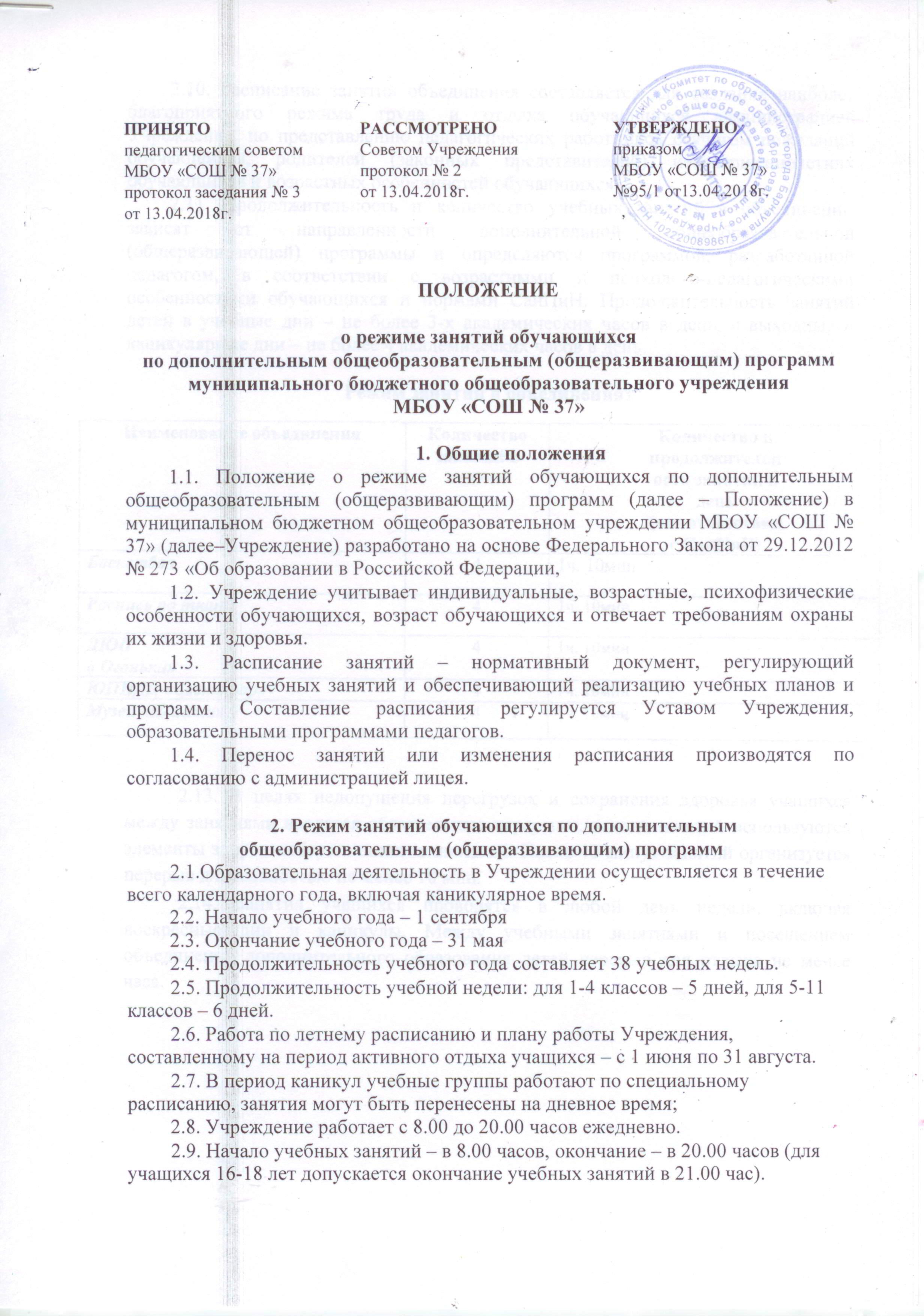 2.10. Расписание занятий объединения составляется для создания наиболее благоприятного режима труда и отдыха обучающихся администрацией Учреждения, по представлению педагогических работников с учетом пожеланий обучающихся, родителей (законных представителей) несовершеннолетних обучающихся и возрастных особенностей обучающихся.2.11.	Продолжительность	и	количество	учебных	занятий	в	объединениизависят от направленности дополнительной общеобразовательной (общеразвивающей) программы и определяются программой, разработанной педагогом, в соответствии с возрастными и психолого-педагогическими особенностями обучающихся и нормами СанПиН. Продолжительность занятий детей в учебные дни – не более 3-х академических часов в день, в выходные и каникулярные дни – не более 4 академических часов в день.Режим занятий в объединениях2.13. В целях недопущения перегрузок и сохранения здоровья учащихся между занятиями вводятся обязательные перерывы, в ходе занятий используются элементы здоровьесберегающих технологий. После 40 минут занятий организуется перерыв длительностью не менее 10 мин.2.14. Занятия учащихся проводятся в любой день недели, включая воскресные дни и каникулы. Между учебными занятиями и посещением объединений дополнительного образования детей перерыв для отдыха не менее часа.Наименование объединенияКоличество занятий в неделюКоличество ипродолжительность занятий вдень(в соответствиис СанПиН)Баскетбол41ч. 10минРоспись по ткани41ч. 10минДЮП« Огоньки»41ч. 10минЮППДД «Светофор»41ч. 10минМузей «Истоки»41ч. 10мин